UNIVERSIDADE FEDERAL DA BAHIA –UFBA Pró-Reitoria de Graduação – PROGRAD	Coordenação de Seleção e Orientação - CSORACESSO AOS CURSOS DE GRADUAÇÃO 2018.2 /UFBA  RESULTADO DA ANÁLISE DE RENDA 3ª CHAMADA COMPLEMENTAR 2Aos candidatos INDEFERIDOS POR DOCUMENTOS serão aplicadas as determinações constantes no Anexo Complementar II do Edital 2018.2, Itens: 4.9 e 4.10 bem como do Artigo 4º do REG – Regulamento de Ensino e PósGraduação da UFBA em vigor.Salvador, 10 de setembro de 2018.Osanar dos Reis SilvaCoodenador CSOR/PROGRAD/UFBACANDIDATOCURSORESULTADOMOTIVO01LIVIA OLIVEIRA BRAMONTFONOAUDIOLOGIAINDEFERIDODOCUMENTO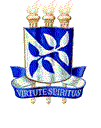 